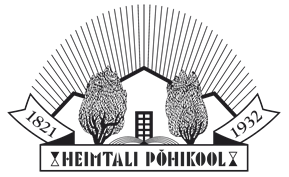 HEIMTALI PÕHIKOOLI III KOOLIASTME LOOVTÖÖ TEMAATIKA VALIKU, JUHENDAMISE, TÖÖ KOOSTAMISE JA HINDAMISE KORDAutor:Juhendaja:Heimtali 2019SISUKORDÜLDINFO Heimtali põhikooli III kooliastme loovtöö temaatika valiku, juhendamise, töö koostamise ja hindamise kordKinnitatud direktor 24.10.2019 käskkirjaga nr 1-3/2Heimtali Põhikooli loovtööde koostamise juhend ja kaitsmise kord on koostatud põhikooli riikliku õppekava põhjal (Vabariigi Valitsuse 06.01.2011 a. määrus nr 1)Heimtali Põhikooli 8. klassi õpilased koostavad läbivatest teemadest või õppeaineid lõimiva loovtöö, milleks on uurimus, projekt, kunstitöö või muu taoline.Loovtöö  valib õpilane endale huvipakkuval teemal või juhendaja etteantud teemade hulgast.Loovtööd võib teha nii individuaalselt kui ka paaristööna. Paaristöö puhul peavad mõlemad protsesspäevikut ja teostavad tööle eraldi kirjaliku osa.Loovtöö liik ja teema valik tuleb teatada klassijuhatajale septembri kolmandaks esmaspäevaks.Õppealajuhataja koostab koondnimekirja ja esitab direktorile.LOOVTÖÖ KOOSTAMISE AJAKAVA LOOVTÖÖDE LIIGID 3.1. ÕpilasuurimusUurimistöö on kirjalik tekst, kus õpilane keskendub mingile uurimisprobleemile. Töö kirjutamine annab õpilastele esimese iseseisva uurimustöö kogemuse ning võimaluse tegeleda huvipakkuvate teemade ja probleemidega, kas individuaalselt või koostöös kaasõpilastega. Uurimuse eesmärgiks on saada täpsemat teavet uuritava teema kohta ning leida teema olulistele küsimustele vastuseid. Samuti aitab uurimustöö kaasa oskusele oma mõtteid edasi anda loogiliselt nii kõnes kui kirjas. Uurimustöö peaks olema valdavalt analüüsiva iseloomuga, olulisel kohal on töö autori järeldused, tõlgendused ja üldistused. Uurimus eeldab materjali kogumist, analüüsimist, süstematiseerimist ja üldistamist ning järelduste tegemist. 3.2. Projekt Projekt on kindla eesmärgi ja ulatusega terviklik töö(ülesanne) vm ettevõtmine.  Projekt  pakub hea võimaluse valitud teemadel viia ellu oma ideid üksi või koos kaaslastega. Projekt annab korraldamiskogemust, juhtimis- ja meeskonnatöökogemust, algteadmisi eelarve koostamisest ja veel palju teisi elus toimetulekuks tarvilikke kogemusi. Projekti võib kaasata ka erinevaid loovtöö liike olenevalt projekti teemast, näiteks lühiuurimust, erinevaid õpilaste esinemisi, esitlusi, näituste korraldamist jm.  Projekt eeldab projekti kavandamist, läbiviimist ja tagasisidestamist. Projekt on kindla eesmärgi ja ulatusega terviklik töö (ülesanne) vm ettevõtmine. Projekt võib olla võimlemiskava, maastikumäng, luulekava, pildistamine, slaidikava, tantsuetendus, tähtpäeva tähistamine, õpilasfirma, temaatiline aktus vm.3.3. Praktiline töö Praktiline töö kätkeb endas uudset, innovaatilist ideed ning on eneseteostusrõõmu pakkuv ja silmaringi avardav töö, mis eeldab töö (teose) kavandamist, valmistamist ning selle esitlemist näitusena, kontserdina või muul moel. N: vaiba kudumine omaloodud mustri  järgi, pargipink, muusikapala, teatrietendus, film, tants, maal, animatsioon, veebileht, arvutimäng, herbaarium, raamat, vms. 3.4. Loovtöö sooritamine osaledes olümpiaadidel või konkurssidel  Loovtöö loetakse sooritatuks, kui õpilane on osalenud ja saavutanud märkimisväärse koha üleriigilisel või rahvusvahelisel aineolümpiaadil, õpilasuurimustööde konkursil (näiteks Archimedese Eesti õpilaste teadustööde riiklik konkurss, GLOBE õpilasuurimustööde konkurss, JA Eesti Creatlon 3-etapilisel majandusvõistlusel osalemine vms) .   LOOVTÖÖ KIRJALIK ÜLESEHITUSIga loovtöö juurde kuulub kirjalik osa, mis esitatakse õppealajuhendajale koos juhendaja kirjaliku hinnanguga 1. aprilliks. 4.1. Töö stiil ja keelekasutus Töö peab olema kirjutatud korrektses eesti keeles ja olema stiililt neutraalne. Neutraalsus tähendab ühelt poolt eesti traditsioonis levinud umbisikulise tegumoe (käsitletakse, analüüsitakse jne.) või kolmanda pöörde vormide (vaatleb, analüüsib jne.) eelistamist, kuid võib kasutada ka esimese pöörde vormi (uurin, analüüsin jne). Töö sõnastada korrektselt ja loogiliselt; kasutada selget ja täpset oskuskeelt, üldtunnustatud ja väljakujunenud terminoloogiat; väljendused olgu loomulikud ja lihtsad, mitte liialdada võõrsõnadega; vältida sõnakordusi ja kasutada rikkalikku sõnavara; kirjutada nii lühidalt kui võimalik ja nii pikalt kui vajalik; vältida slängi, stampkeelendeid, käibe- ja üliemotsionaalseid fraase; korrektse keelekasutuse tagamiseks on soovitav kasutada abimaterjale, nt õigekeelsussõnaraamatut (vt www.eki.ee).4.2. Kirjaliku töö osadKäesolevas alapeatükis on lahti kirjutatud loovtöö kirjalik ülesehitus liigiti. Iga töö osa juures on kirjeldatud, mida konkreetses peatükis kirjeldama peab. 4.2.1. Uurimuse kirjalik osa (põhiosa maht 6-10 lk)  Tiitelleht - tiitellehel märgitakse kooli nimetus, töö autor, klass, töö pealkiri, töö liik (uurimistöö juhendaja nimi, töö valmimise koht ja aasta. Sisukord - siin esitatakse kõik töö peatükid ja alajaotused täpses vastavuses nende pealkirjade ja alguslehekülgede numbritega. Soovitatav on kasutada mitte rohkem kui kolmetasandilist peatükkide järjestussüsteemi. Sissejuhatus, kokkuvõte ja kasutatud materjalid on ilma järjekorranumbrita, kuid esitatakse sisukorras. Samuti tuleb sisukorras esitada ka kõik lisad koos pealkirja ja alguslehekülje numbritega. Sissejuhatus - siin antakse põhjendus teemavalikule, lühike ülevaade sellest, milliseid küsimusi uurima hakatakse, millised on varasemad seisukohad, vajaduse korral püstitatakse hüpotees ehk oletus. Samuti tutvustatakse uurimismeetodeid. Sissejuhatuses võib märkida, millised raskused töö kirjutamisel ette tulid. Töö põhiosa - see jaotatakse loogiliselt seostatud ja kronoloogiliselt järjestatud peatükkideks ja alapeatükkideks. Kui peatükis on alapeatükid, siis peab neid olema vähemalt kaks. Liiga lühikesed alapeatükid on otstarbekas ühendada sisuliseks tervikuks. Teema esitamise süsteemsuse huvides on soovituslik kasutada: tabeleid diagramme, jooniseid ja graafikuidloetelusid tsitaate valemeid Viitamine - Töö peab olema korrektselt viidatud, viited mitmetele kirjandusallikatele ja elektroonilistele materjalidele. Viitamisel jälgi Heimtali Põhikooli kirjaliku töö vormistamise juhendit   http://heimtali.vil.ee/dokumendid/Kokkuvõte - siin esitatakse lühidalt (0,5 lk), kas tööle seatud eesmärgid said täidetud ning uurimisküsimus(t)ele vastatud. Kokkuvõttes enam uut infot ei esitata. See on töö lõplik hinnang.Kasutatud allikadLisad - sisaldab protsesspäevikut ja tegevuskava.  4.2.2. Projekti kirjalik osa (põhiosa maht 3-5 lk)Tiitelleht - märgitakse kooli nimetus, töö autor, klass, töö pealkiri, töö liik, juhendaja nimi, töö valmimise koht ja aasta. Sisukord - siin esitatakse kõik töö peatükid ja alajaotused täpses vastavuses nende pealkirjade ja alguslehekülgede numbritega.Sissejuhatus - sisaldab eesmärgi sõnastamist ja kasutegurit, mida projekti elluviimisel sooviti saavutada. Tuuakse välja sihtgrupp, kellele projekt oli suunatud, inimeste eeldatav arv ja oodatav tulemus, ehk mida projektiga taheti saavutada.Töö protsessi kirjeldus - tugineb õpilase tehtud märkmetele ja töö ajakavale.Lõpptulemuse kirjeldusKokkuvõte - sisaldab eneseanalüüsi, kus kirjeldatakse mis läks hästi, mis oleks võinud teisiti minna ja millised küljed vajavad veel arendamist. Millised takistused tekkisid ning ilmnesid projekti läbiviimisel. Kasutatud allikad (vajadusel)Lisad (protsesspäevik ja tegevuskava lisadena) 4.2.3.  Praktilise töö kirjalik osa (põhiosa maht 3-5 lk): Tiitelleht - märgitakse kooli nimetus, töö autor, klass, töö pealkiri, töö liik, juhendaja nimi, töö valmimise koht ja aasta. Sisukord -  siin esitatakse kõik töö peatükid ja alajaotused täpses vastavuses nende pealkirjade ja alguslehekülgede numbritega.Sissejuhatus - kirjeldatakse, mida tegema hakatakse, töö valiku põhjendus, palju aega tegevuseks planeeriti ja milliseid oskusi eneses protsessi käigus arendada soovitakse.Töö protsessi kirjeldus - tugineb õpilase tehtud märkmetele ja töö ajakavale. Mida, milliste materjalidega ja kuidas tehti.  Valminud lõpptulemuse kirjeldus Kokkuvõte, sh eneseanalüüs - millised olid töö tegemise käigus tegija tugevused ja nõrkused. Mis läks hästi ja millega oleks töö tegija rohkem pidanud arvestama või sujus töö veatult- siis mis oli selle põhjus.Kasutatud allikad (vajadusel) Lisad (protsesspäevik ja tegevuskava lisadena) 4.2.4. Märkimisväärne tulemus olümpiaadil või konkursil (põhiosa maht 3-5 lk) Tiitelleht - märgitakse kooli nimetus, töö autor, klass, töö pealkiri, töö liik, juhendaja nimi, töö valmimise koht ja aasta.Sisukord - töö peatükid vastavuses pealkirjade ja alguslehekülje numbritega.Ettevalmistuse, töö ja tulemuse kirjeldus - millistel aegadel ja  kuidas valmistuti  olümpiaadiks või konkursiks. Milliseid materjale läbi töötati ja kust materjalid pärinesid. Eneseanalüüs - milliseid oskuseid ja teadmisi ma endas arendasin.Tulemust tõendava dokumendi koopia/diplom, kiituskiri vm vorm saavutuse tõestamiseks.LOOVTÖÖ JUHENDAMINE Loovtöö juhendaja:tutvustab õpilasele uurimistöö või praktilise töö vormistamise juhendit; aitab õpilast loovtöö liigi ja teeme valikul ning tegevusplaani koostamisel teeb jooksvalt õpilase protsesspäevikusse märkmeid (mitte tagant järele) ;soovitab kirjandust ja annab suuniseid info leidmisel;  jälgib töö vastavust sisulistele ja vormistamise nõuetele ning jälgib ajakava täitmist;tutvub valminud uurimistööga või praktilise töö kirjaliku kokkuvõttega ja viib sisse korrektiivid;täpsustab paaristöö liikmete panuse;nõustab õpilast esitluse edukaks läbiviimiseks;annab kirjaliku hinnangu loovtöö tegija tegevuse kohta loovtöö lisana;ühel juhendajal võib olla reeglina kuni kaks erinevat tööd juhendada;juhul, kui loovtöö juhendaja on väljastpoolt kooli on vajalik leida kaasjuhendaja koolist;juhendajal on õigus esitada juhendatavat tunnustamiseks või esitada tema töö teemakohasele konkursile.LOOVTÖÖDE KAITSMINE JA HINDAMINEloovtöö kaitsmine toimub aprillikuus;loovtöid hindab kooli direktori poolt kinnitatud hindamiskomisjon ja juhendaja; komisjon moodustatakse üks kuu enne kaitsmiseks määratud kuupäeva;loovtööle hinnangu saamiseks esitab õpilane loovtöö 1. aprilliks õppealajuhatajale, kes leiab sõltumatu retsensendi;loovtöö kaitsmisele pääsemiseks annab kirjaliku loa loovtöö  juhendaja;loovtöö koostaja teeb kaitsmisel 5 – 10-minutilise esitluse tehtud tööst (kriteeriumid lisa 4); paaristöö puhul antakse hinnang mõlemale õpilase tööle võttes arvesse juhendaja hinnangut ja protsesspäeviku märkmeid; retsensent ehk konkreetsest loovtööst sõltumatu õpetaja annab loovtöö hindamisjuhendi järgi töö kirjalikule osale hinnangu; hinnang vormistatakse kirjalikult ning see lisatakse õpilase tööle; projekti puhul külastab retsensent õpilase poolt korraldavat sündmust või vaatab seda salvestuse näol enne kirjaliku retsensiooni koostamist;kaitsmisel annab komisjon loovtööle hinnangu “arvestatud” (positiivsed hinded) või “mittearvestatud”, numbriline hinne märkida sulgudesse;hindamine toimub vastavalt kooli hindamisjuhendile ja hindamiskriteeriumitele (lisa nr 4);loovtöö kirjaliku osa vormistamine lähtub kooli vastavast  juhendist http://heimtali.vil.ee/dokumendid/;loovtöö lõplik hinne kujuneb peale töö kaitsmist; lõpliku hinde annab hindamiskomisjon võttes arvesse juhendaja, restsensendi ja kaitsmisel  tehtud ettepanekuid ja märkusi;  arvestatud töö teema kantakse põhikooli lõputunnistusele;mittearvestatud loovtööd tuleb edasi arendada ja esitada teistkordseks kaitsmiseks direktorile vastav avaldus;võimalus uuesti kaitsta on koos järgmise aasta 8. klassiga aprillis.;hindamiskomisjon kannab tulemused protokolli.ABIMATERJALE LOOVTÖÖ KOOSTAMISEL JA VORMISTAMISEL7.1. Videojuhendid  Akadeemiake õppefilm  „Kuidas teha uurimistööd“  http://akadeemiake.ee/juhendmaterjalid/oppefilm/  Ingrid Maadvere videojuhend „Uurimistöö GAGis: viitamine (MS Word 2010)  https://www.youtube.com/watch?v=V8-jVFvQ77k    Kairi Osula slaidi materjal viitamisest (2015) http://www.tlu.ee/~kairio/ktpk/ut/viitamine.pdf  Kunter Tätte videojuhend „10 soovitust PowerPointi slaidide koostamiseks“ https://www.youtube.com/watch?v=nVFP3bgy4tA  7.2. Infootsing ja plagiaat Tartu Ülikooli infopädevuse e-kursus  https://sisu.ut.ee/infootsitugi/avaleht 7.3 Avalikud pildipangad Burst  https://burst.shopify.com/  Life of Pix  http://www.lifeofpix.com/  MM Stock https://mmtstock.com/ Pexels https://www.pexels.com/  Picography https://picography.co/  Pixabay https://pixabay.com/  StockSnap https://stocksnap.io/  Unsplash https://unsplash.com/ LISADLisa 1. Avaldus loovtöö teema kohtaÕpilase avaldus loovtöö kohta Heimtali põhikooli õppealajuhatajale (esitada septembri kolmandaks esmaspäevaks).Nimi:  Klass: Töö liik (vt loovtöö juhendist sobiv liik):  Teema (pealkiri ja selgitus): Individuaalne või paaristöö (kaasõpilase nimi, kellega koos tööd tehakse):  Töö lühikirjeldus (eesmärgid; milline on loodetav tulemus):  Juhendaja (nimi, kuupäev, allkiri):  Õpilane (nimi, kuupäev, e-postiaadress, kontakttelefon, allkiri):  Lisa 2. Tegevuskava näidis Õpilase nimi: Klass: Loovtöö juhendaja: Lisa 3. Protsessipäeviku näidis  Õpilase nimi: Klass: Loovtöö juhendaja: Lisa 4. Loovtöö hindamiskriteeriumid (enesekontrolliks õpilasele ja hindamise aluseks retsensendile)Mai (7. klass)Õpilased ja juhendajad  pakuvad välja teemad.JuuniLoovtöö teemadega tutvumine – eelkokkulepped juhendajaga.September Loovtöö  avalduse koostamine ja esitamine õppejuhile (lisa 3). Päeviku ja tegevuskava sisseseadmine.Oktoober - märts Tööprotsess.Jaanuar - märts Vahekokkuvõtted klassis (esitlus klassijuhataja juuresolekul ja tagasisidestamine).Veebruar - märtsTöö vormistamise õppe tund arvutiklassis.aprillTöö esitamine koos juhendaja hinnanguga õppealajuhatajale.AprillTöö kaitsmine.Loovtöö teema Loovtöö eesmärk Töö koostamise ajagraafik    Tegevused eesmärgini jõudmiseksKuupäev Tegevuse kirjeldus (kohtumised, intervjuud, arutelud, proovid, katsetused, mõtted, küsimused vms, loovtöö teostamisega seotud tegevuste kirjeldus). Juhendaja kommentaar/ tagasiside/ ettepanekud /allkiriLoovtöö sisu ja vormistus Hinne 5 Hinne 4 Hinne 3 Idee. Teostus. Töö   vastavus     eesmärkidele. Idee on originaalne, reaalselt teostatud. Töö vastab täielikult eesmärkidele. Idee on originaalne, kuid pole täielikult teostatud. On küll läbimõeldud, kuid ei vasta täielikult eesmärkidele. Juhendaja on oluliselt sekkunud eesmärkide püstitamisse. Idee on vaid pooleldi teostatud. Üldiselt vastab töö püstitatud eesmärkidele.  Uute seoste, järelduste vms loomise oskus. Praktilise või projekti töö kunstiline tase Uudne lahendus, huvitavad seosed. Teostatud kõrge kunstilise tasemega. Teostatud hea kunstilise tasemega. Teostatud rahuldavalt. Kirjalik töö Vormistamisel on arvestatud vormistamise reegleid Eksitud on üksikute vormistamise põhireeglite vastu. Esineb õigekirjavigu, vormistus ei vasta nõuetele. Sissejuhatus Sissejuhatus annab ülevaate loovtööst ja põhjendab loovtöö teema valikut. Sissejuhatusest puudub loovtöö ülevaade või teemavaliku põhjendus Sissejuhatusest puuduvad nii loovtöö ülevaade kui ka teemavaliku põhjendus. Põhiosa peatükkide ja alapeatükkidega Loovtöö sisu vastab pealkirjale.  Teema käsitlus on põhjalik.  Püstitatud eesmärgid on täidetud. Peatükkide liigendamine on põhjendatud. Loovtöö sisu vastab üldjoontes pealkirjale.  Eesmärkides ja kokkuvõttes on üksikuid lahknevusi. Eesmärk on aimatav. Teema on avatud poolikult. Kokkuvõte Kokkuvõttes on kirjeldatud saavutatud tulemusi, on toodud välja kõige tähtsam ja antud hinnang oma tööle. Kokkuvõttes on kirjeldatud saavutatud tulemusi, on toodud välja kõige tähtsam. Kokkuvõttes on kirjeldatud loovtööga saavutatud tulemusi Kasutatud allikad Loovtöös on kasutatud vähemalt kolme erinevat allikat (raamat, ajakiri/ajaleht, internetilehekülg jms).  Kasutatud allikatele on viidatud nõuetekohaselt. Loovtöös on kasutatud kahte erinevat allikat (raamat, internetilehekülg jms). Kasutatud allikatele on viidatud üksikute puudustega. Loovtöös on kasutatud vaid ühte allikat.  Kasutatud allikatele on viidatud puudustega. Lisad Lisad (illustratsioonid, fotod, joonised jm) on korralikult vormistatud ja teemakohased. Lisad (illustratsioonid, fotod, joonised jm) on üldiselt korralikult vormistatud, aga esineb mõningaid puudusi. Lisad on vormistatud, kuid mitte teemakohased või teemakohased, kuid halvasti vormistatud. Koostöö juhendajaga Töö koostamisel on initsiatiiv õpilase käes.  Õpilane on pidanud  kinni kõikidest tähtaegadest ja kokkulepetest juhendajaga. Töö koostamisel on initsiatiiv aeg-ajalt juhendaja käes.  Õpilane on enamasti kinni pidanud tähtaegadest ja kokkulepetest. Juhendaja initsiatiiv on olnud loovtöö õigeaegseks valmimiseks suurem kui õpilasel.  Õpilane ei ole kinni pidanud tähtaegadest ja kokkulepetest juhendajaga. Esitlus Loovtöö kaitsja esineb soravalt ja vabalt, kõne selge ja arusaadav, ei kasutata parasiitsõnu, esitab teksti peast, kasutab näitlikke vahendeid, hoiab publikuga silmsidet ja kehakeel on korrektne.  Vastab esitatud küsimustele kompetentselt. Loovtöö kaitsja esineb soravalt ja vabalt, kõne selge ja arusaadav, ei kasutata parasiitsõnu, teksti esitamisel kasutab liialt abivahendeid, hoiab enamasti publikuga silmsidet. Ei oska vastata esitatud küsimustele Loovtöö kaitsja loeb ettekande teksti paberilt, võtab publikuga kontakti harva. Esitlus ebapiisav 